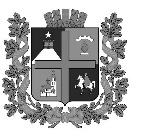 Администрация города СтаврополяР А С П О Р Я Ж Е Н И ЕКОМИТЕТА ПО УПРАВЛЕНИЮ МУНИЦИПАЛЬНЫМ ИМУЩЕСТВОМ ГОРОДА СТАВРОПОЛЯ.       .2021 г.                    Ставрополь                  	№_____Об утверждении Порядка принятия решений о признании безнадежной к взысканию задолженности по платежам в бюджет города Ставрополя, в отношении которых комитет по управлению муниципальным имуществом города Ставрополя осуществляет бюджетные полномочия главного администратора доходов бюджета города Ставрополя  В соответствии со статьей 47.2 Бюджетного кодекса Российской Федерации, постановлением Правительства Российской Федерации от 06 мая 2016 года № 393 «Об общих требованиях к порядку принятия решений о признании безнадежной к взысканию задолженности по платежам в бюджеты бюджетной системы Российской Федерации» 1. Утвердить прилагаемый Порядок принятия решений о признании безнадежной к взысканию задолженности по платежам в бюджет города Ставрополя, в отношении которых комитет по управлению муниципальным имуществом города Ставрополя осуществляет бюджетные полномочия главного администратора доходов бюджета города Ставрополя.2. Признать утратившими силу распоряжения комитета по управлению муниципальным имуществом города Ставрополя:от 09.09.2016 № 457 «Об утверждении порядка принятия решений о признании безнадежной  к взысканию и списании задолженности, восстановлении в учете задолженности по денежным обязательствам перед бюджетом города Ставрополя (муниципальным образованием городом Ставрополем Ставропольского края)»;от 12.05.2017 № 184 «О внесении изменений в состав комиссии по рассмотрению вопросов о признании безнадежной к взысканию и списании задолженности, восстановлении в учете задолженности по денежным обязательствам перед бюджетом города Ставрополя (муниципальным образованием городом Ставрополем Ставропольского края)»;от 24.09.2018 № 595 «О внесении изменений в состав комиссии по рассмотрению вопросов о признании безнадежной к взысканию и списании задолженности, восстановлении в учете задолженности по денежным обязательствам перед бюджетом города Ставрополя (муниципальным образованием городом Ставрополем Ставропольского края)»;от 17.03.2020 № 135 «О внесении изменений в состав комиссии по рассмотрению вопросов о признании безнадежной к взысканию и списании задолженности, восстановлении в учете задолженности по денежным обязательствам перед бюджетом города Ставрополя (муниципальным образованием городом Ставрополем Ставропольского края)»;от 27.08.2020 № 390 «О внесении изменений в состав комиссии по рассмотрению вопросов о признании безнадежной к взысканию и списании задолженности, восстановлении в учете задолженности по денежным обязательствам перед бюджетом города Ставрополя (муниципальным образованием городом Ставрополем Ставропольского края)».3. Настоящее распоряжение вступает в силу на следующий день после дня его официального опубликования в газете «Ставрополь официальный. Приложение к газете «Вечерний Ставрополь».4. Разместить настоящее распоряжение на официальном сайте администрации города Ставрополя в информационно-телекоммуникационной сети «Интернет».5. Контроль исполнения настоящего распоряжения возложить на заместителя руководителя комитета по управлению муниципальным имуществом города Ставрополя Лянгузову С.Н.Заместитель главы администрациигорода Ставрополя, руководитель комитета по управлению муниципальным имуществом города Ставрополя                                                       Д.С. КравченкоУтвержден распоряжением комитета по управлению муниципальным имуществом  города Ставрополяот	                     №  ПОРЯДОКпринятия решений о признании безнадежной к взысканию задолженности по платежам в бюджет города Ставрополя, в отношении которых комитет по управлению муниципальным имуществом города Ставрополя осуществляет бюджетные полномочия главного администратора доходов бюджета города Ставрополя1.  Настоящий Порядок принятия решений о признании безнадежной к взысканию задолженности по платежам в бюджет города Ставрополя, в отношении которых комитет по управлению муниципальным имуществом города Ставрополя осуществляет бюджетные полномочия главного администратора доходов бюджета города Ставрополя (далее соответственно – Порядок, комитет) определяет правила и условия принятия решений о признании безнадежной к взысканию задолженности по платежам в бюджет города Ставрополя, в отношении которых комитет осуществляет бюджетные полномочия главного администратора доходов бюджета города Ставрополя (далее соответственно  -  администратор доходов бюджета, бюджет).2. Основаниями для принятия администратором доходов бюджета решения о признании безнадежной к взысканию задолженности по платежам в  бюджет являются:1) смерть физического лица - плательщика платежей в бюджет или объявление его умершим в порядке, установленном гражданским процессуальным законодательством Российской Федерации;2) признание банкротом индивидуального предпринимателя - плательщика платежей в бюджет в соответствии с Федеральным законом                   от  26 октября 2002 года № 127-ФЗ «О несостоятельности (банкротстве)» - в части задолженности по платежам в бюджет, не погашенной по причине недостаточности имущества должника;3) признание банкротом гражданина, не являющегося индивидуальным предпринимателем, в соответствии с Федеральным законом от 26 октября  2002 года № 127-ФЗ «О несостоятельности (банкротстве)» - в части задолженности по платежам в бюджет, не погашенной после завершения расчетов с кредиторами в соответствии с указанным Федеральным законом;4) ликвидация организации - плательщика платежей в бюджет в части задолженности по платежам в бюджет, не погашенной по причине недостаточности имущества организации и (или) невозможности ее погашения учредителями (участниками) указанной организации в пределах и порядке, которые установлены законодательством Российской Федерации;5) применение актов об амнистии или о помиловании в отношении осужденных к наказанию в виде штрафа или принятие судом решения, в соответствии с которым администратор доходов бюджета утрачивает возможность взыскания задолженности по платежам в бюджет;6) вынесение судебным приставом-исполнителем постановления об окончании исполнительного производства и о возвращении взыскателю исполнительного документа по основанию, предусмотренному пунктом 3 или 4 части 1 статьи 46 Федерального закона от 02 октября 2007 года № 229-ФЗ «Об исполнительном производстве», если с даты образования задолженности по платежам в бюджет прошло более пяти лет, в следующих случаях:размер задолженности не превышает размера требований к должнику, установленного законодательством Российской Федерации о несостоятельности (банкротстве) для возбуждения производства по делу о банкротстве;судом возвращено заявление о признании плательщика платежей в бюджет банкротом или прекращено производство по делу о банкротстве в связи с отсутствием средств, достаточных для возмещения судебных расходов на проведение процедур, применяемых в деле о банкротстве;7) исключение юридического лица по решению регистрирующего органа из Единого государственного реестра юридических лиц  и наличие ранее вынесенного судебным приставом-исполнителем постановления об окончании исполнительного производства в связи с возвращением взыскателю исполнительного документа по основанию, предусмотренному пунктом 3 или 4 части 1 статьи 46 Федерального закона от 02 октября 2007 года № 229-ФЗ «Об исполнительном производстве», - в части задолженности по платежам в бюджет, не погашенной по причине недостаточности имущества организации и невозможности ее погашения учредителями (участниками) указанной организации в случаях, предусмотренных законодательством Российской Федерации. В случае признания решения регистрирующего органа об исключении юридического лица из Единого государственного реестра юридических лиц  в соответствии с Федеральным законом от 08 августа  2001 года № 129-ФЗ                   «О государственной регистрации юридических лиц и индивидуальных предпринимателей» недействительным задолженность по платежам в бюджет, ранее признанная безнадежной к взысканию в соответствии с настоящим подпунктом, подлежит восстановлению в бюджетном (бухгалтерском) учете.3. Наряду со случаями, предусмотренными пунктом 2 настоящего Порядка, неуплаченные административные штрафы признаются безнадежными к взысканию, если судьей, органом, должностным лицом, вынесшими постановление о назначении административного наказания, в случаях, предусмотренных Кодексом Российской Федерации об административных правонарушениях, вынесено постановление о прекращении исполнения постановления о назначении административного наказания.4. Подтверждающими документами для признания безнадежной к взысканию задолженности по платежам в бюджет являются:1) в случае, указанном в подпункте 1 пункта 2 настоящего Порядка:а) копия документа, свидетельствующего о смерти физического лица - плательщика платежей в бюджет или подтверждающего факт объявления его умершим;б) выписка из отчетности администратора доходов бюджета об учитываемых суммах задолженности по уплате платежей в бюджет;в) справка администратора доходов бюджета о принятых мерах по обеспечению взыскания задолженности по платежам в бюджет.2) в случае, указанном в подпункте 2 пункта 2 настоящего Порядка:а) копия судебного акта о завершении конкурсного производства или завершении реализации имущества гражданина - плательщика платежей в бюджет, являвшегося индивидуальным предпринимателем;б) документ, содержащий сведения из Единого государственного реестра индивидуальных предпринимателей о прекращении физическим лицом - плательщиком платежей в бюджет деятельности в качестве индивидуального предпринимателя в связи с принятием судебного акта о признании его несостоятельным (банкротом);в) выписка из отчетности администратора доходов бюджета об учитываемых суммах задолженности по уплате платежей в бюджет;г) справка администратора доходов бюджета о принятых мерах по обеспечению взыскания задолженности по платежам в бюджет.3) в случае, указанном в подпункте 3 пункта 2 настоящего Порядка:а) копия судебного акта о завершении конкурсного производства или завершении реализации имущества гражданина - плательщика платежей в  бюджет;б) выписка из отчетности администратора доходов бюджета об учитываемых суммах задолженности по уплате платежей в бюджет;в) справка администратора доходов бюджета о принятых мерах по обеспечению взыскания задолженности по платежам в бюджет.4) в случае, указанном в подпункте 4 пункта 2 настоящего Порядка:а) документ, содержащий сведения из Единого государственного реестра юридических лиц о прекращении деятельности в связи с ликвидацией организации - плательщика платежей в бюджет;б) выписка из отчетности администратора доходов бюджета об учитываемых суммах задолженности по уплате платежей в бюджет;в) справка администратора доходов бюджета о принятых мерах по обеспечению взыскания задолженности по платежам в бюджет.5) в случае, указанном в подпункте 5 пункта 2 настоящего Порядка:а) копия акта об амнистии или о помиловании в отношении осужденных к наказанию в виде штрафа или судебный акт, в соответствии с которым администратор доходов бюджета утрачивает возможность взыскания задолженности по платежам в бюджет;б) выписка из отчетности администратора доходов бюджета об учитываемых суммах задолженности по уплате платежей в бюджет;в) справка администратора доходов бюджета о принятых мерах по обеспечению взыскания задолженности по платежам в бюджет.6) в случае, указанном в подпункте 6 пункта 2 настоящего Порядка:а) копия постановления судебного пристава-исполнителя об окончании исполнительного производства в связи с возвращением взыскателю исполнительного документа по основанию, предусмотренному пунктом 3 или 4 части 1 статьи 46 Федерального закона от 02 октября 2007 года № 229-ФЗ «Об исполнительном производстве»;б) копия судебного акта о возвращении заявления о признании должника несостоятельным (банкротом) или прекращении производства по делу о банкротстве в связи с отсутствием средств, достаточных для возмещения судебных расходов на проведение процедур, применяемых в деле о банкротстве;в) выписка из отчетности администратора доходов бюджета об учитываемых суммах задолженности по уплате платежей в бюджет;г) справка администратора доходов бюджета о принятых мерах по обеспечению взыскания задолженности по платежам в бюджет.7) в случае, указанном в подпункте 7 пункта 2 настоящего Порядка:а) документ, содержащий сведения из Единого государственного реестра юридических лиц об исключении юридического лица - плательщика платежей в бюджет из указанного реестра по решению регистрирующего органа;б) выписка из отчетности администратора доходов бюджета об учитываемых суммах задолженности по уплате платежей в бюджет;в) справка администратора доходов бюджета о принятых мерах по обеспечению взыскания задолженности по платежам в бюджет.8) в случае, указанном в  пункте 3 настоящего Порядка:а) копия постановления о назначении административного наказания;б) копия постановления о прекращении исполнения постановления о назначении административного наказания;в) выписка из отчетности администратора доходов бюджета об учитываемых суммах задолженности по уплате платежей в краевой бюджет;г) справка администратора доходов бюджета о принятых мерах по обеспечению взыскания задолженности по платежам в краевой бюджет.5. Документы, предусмотренные пунктом 4 настоящего Порядка, должны быть прошиты, пронумерованы и заверены надлежащим образом.6. В целях подготовки и принятия решений о признании безнадежной к взысканию задолженности по платежам в бюджет администратором доходов бюджета создается постоянно действующая комиссия по поступлению и выбытию активов (далее - комиссия) в составе не менее пяти человек.7. Состав комиссии утверждается приказом руководителя администратора доходов бюджета. В состав комиссии входят председатель комиссии, заместитель председателя комиссии, секретарь комиссии, члены комиссии.8. Работа комиссии осуществляется на ее заседаниях, которые проводятся по мере необходимости, но не реже одного раза в год при наличии одного из оснований и документов, указанных в пунктах 2 - 4 настоящего Порядка.9. Комиссия правомочна осуществлять свои функции, если на заседании комиссии присутствуют не менее двух третей от общего числа членов комиссии.10. Председатель комиссии осуществляет руководство деятельностью комиссии. В отсутствие председателя комиссии его обязанности осуществляет заместитель председателя комиссии.Секретарь комиссии ведет протокол заседания комиссии, осуществляет подготовку заседаний комиссии, информирует членов комиссии по всем вопросам, относящимся к заседанию комиссии, в том числе своевременно уведомляет их о месте, дате и времени проведения заседаний комиссии и обеспечивает членов комиссии необходимыми материалами и документами.11. Документы, предусмотренные пунктом 4 настоящего Порядка, направляются в комиссию структурными подразделениями администратора доходов бюджета, курирующими соответствующее направление деятельности (далее - структурные подразделения администратора доходов бюджета).12. Срок рассмотрения комиссией документов, представленных структурными подразделениями администратора доходов бюджета на соответствие пунктам 2 - 4 настоящего Порядка, не должен превышать 14 календарных дней.13. Решения комиссии принимаются путем открытого голосования простым большинством голосов от общего числа присутствующих на заседании членов комиссии. При голосовании каждый член комиссии имеет один голос. При равенстве голосов голос председателя комиссии является решающим. Принятие решения членами комиссии путем проведения заочного голосования, а также делегирование ими своих полномочий иным лицам не допускается.14. По итогам заседания комиссии в течение трех рабочих дней оформляется протокол, который подписывается всеми присутствующими на заседании членами комиссии, и подготавливается  одно из следующих решений:решение о признании безнадежной к взысканию задолженности по платежам в бюджет;решение об отказе в признании безнадежной к взысканию задолженности по платежам в бюджет с указанием причин, послуживших основанием для отказа. Данное решение не препятствует повторному рассмотрению вопроса о возможности признания безнадежной к взысканию задолженности по платежам в бюджет.15. Основаниями для принятия решения об отказе в признании безнадежной к взысканию задолженности по платежам в бюджет являются:отсутствие оснований для признания безнадежной к взысканию задолженности по платежам в бюджет, предусмотренных пунктами 2 и 3 настоящего Порядка;несоответствие представленных документов требованиям, установленным пунктом 4 настоящего Порядка.16. В случае принятия комиссией решения об отсутствии оснований для признания задолженности безнадежной к взысканию заявителем проводится дальнейшая работа по взысканию задолженности с должника в соответствии с принятыми рекомендациями комиссии.17. Принятое комиссией решение о признании безнадежной к взысканию задолженности по платежам в бюджет оформляется актом о признании безнадежной к взысканию задолженности по платежам в бюджет.18. Акт о признании безнадежной к взысканию задолженности по платежам в бюджет должен содержать следующие сведения:а) полное наименование организации (фамилия, имя, отчество физического лица);б) идентификационный номер налогоплательщика, основной государственный регистрационный номер, код причины постановки на учет налогоплательщика организации (идентификационный номер налогоплательщика физического лица (при наличии);в) сведения о платеже, по которому возникла задолженность;г) код классификации доходов бюджетов Российской Федерации, по которому учитывается задолженность по платежам в бюджет, его наименование;д) сумма задолженности по платежам в бюджет;е) сумма задолженности по пеням и штрафам по соответствующим платежам в бюджет;ж) дата принятия решения о признании безнадежной к взысканию задолженности по платежам в бюджет;з) подписи членов комиссии.19. Акт о признании безнадежной к взысканию задолженности по платежам в бюджет утверждается руководителем администратора доходов бюджета.20. На основании принятого решения о признании безнадежной к взысканию задолженности по платежам в бюджет администратор доходов бюджета осуществляет списание (восстановление) задолженности в бюджетном (бухгалтерском) учете в соответствии с приказом Министерства финансов Российской Федерации от 01 декабря 2010 года № 157н                               «Об утверждении Единого плана счетов бухгалтерского учета для органов государственной власти (государственных органов), органов местного самоуправления, органов управления государственными внебюджетными фондами, государственных академий наук, государственных (муниципальных) учреждений и Инструкции по его применению».